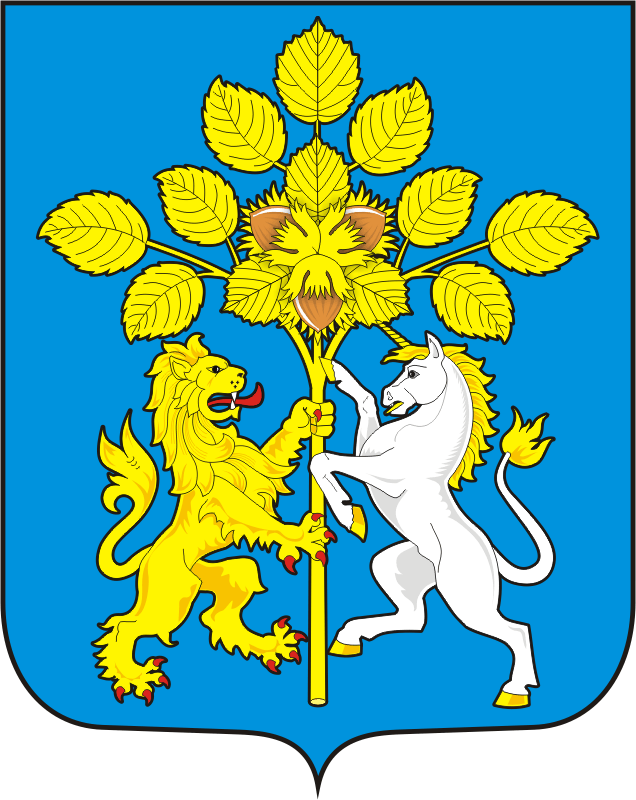 АДМИНИСТРАЦИЯ СПАССКОГО СЕЛЬСОВЕТА САРАКТАШСКОГО РАЙОНА ОРЕНБУРГСКОЙ ОБЛАСТИП О С Т А Н О В Л Е Н И Е_________________________________________________________________________________________________________27.12.2021			                      с. Спасское				              № 90-пВ соответствии со статьями 9 и 21 Бюджетного кодекса Российской Федерации:1. Утвердить Указания о порядке применения целевых статей расходов бюджета Спасского сельсовета(далее – Указания) согласно приложению к настоящему постановлению.2. Установить, что Указания применяются при составлении и исполнении бюджета Спасского сельсовета начиная с бюджетов на 2022 год и на плановый период 2023 и 2024 годов, и последующие годы.3. Признать утратившим силу постановление администрации Спасского сельсовета от 27.12.2019 г. № 65-п «Об утверждении Указаний о порядке применения целевых статей расходов бюджета Спасского сельсовета»4. Настоящее постановление вступает в силу с момента его подписания.5. Контроль за выполнением настоящего постановления оставляю за собой.Глава муниципального образования                                     А. М. ГубанковРазослано: прокуратуре района, администрации сельсовета, в дело                                                                                                  Приложение к постановлению администрации Спасского сельсоветаот 27.12.2021 г.  № 90-пУказания о порядке применения кодов целевых статейрасходов бюджета Спасского сельсоветаЦелевые статьи расходов бюджета Спасского сельсовета обеспечивают привязку бюджетных ассигнований бюджета сельсовета к муниципальным программам Спасского сельсовета, их подпрограммам, основным мероприятиям, ведомственным целевым программам, и (или) непрограммным направлениям деятельности (функциям) органов местного самоуправления, наиболее значимых учреждений науки, образования, культуры и здравоохранения, указанных в ведомственной структуре расходов федерального бюджета, и (или) к расходным обязательствам, подлежащим исполнению за счет средств федерального бюджета.Код целевой статьи расходов бюджетов состоит из десяти разрядов (8 - 17 разряды кода классификации расходов бюджетов).Структура кода целевой статьи расходов бюджета сельсовета состоит из десяти разрядов и включает следующие составные части (таблица 1):код программного (непрограммного) направления расходов (8 – 9 разряды кода классификации расходов бюджетов) – предназначен для кодирования бюджетных ассигнований по муниципальным программам Спасского сельсовета, непрограммным направлениям деятельности органов местного самоуправления, наиболее значимых учреждений науки, образования, культуры и здравоохранения, указанных в ведомственной структуре расходов бюджета сельсовета;код подпрограммы (10 разряд кода классификации расходов бюджетов) – предназначен для кодирования бюджетных ассигнований по подпрограммам муниципальных программ Спасского сельсовета и непрограммных направлений деятельности органов местного самоуправления Спасского сельсовета;код основного мероприятия (11 – 12 разряды кода классификации расходов бюджетов) – предназначен для кодирования бюджетных ассигнований по основным мероприятиям, приоритетным проектам, ведомственным целевым программам в рамках подпрограмм муниципальных программ Спасского сельсовета;код направления расходов (13 – 17 разряды кода классификации расходов бюджетов) – предназначен для кодирования бюджетных ассигнований по направлениям расходования средств, конкретизирующим (при необходимости) отдельные мероприятия.                                                                                                        Таблица 1Целевым статьям расходов бюджета сельсовета присваиваются уникальные коды, сформированные с применением буквенно-цифрового ряда: 0, 1, 2, 3, 4, 5, 6, 7, 8, 9, А, Б, В, Г, Д, Е, Ж, И, К, Л, М, Н, П, Р, С, Т, У, Ф, Ц, Ч, Ш, Щ, Э, Ю, Я, D, F, G, I, J, L, N, Q, R, S, U, V, W, Y, Z.Наименования целевых статей бюджета устанавливаются администрацией Спасского сельсовета и характеризуют направление бюджетных ассигнований на реализацию:муниципальных программ Спасского сельсовета или непрограммных мероприятий Спасского сельсовета;подпрограмм муниципальных программ Спасского сельсовета, непрограммных направлений деятельности органов местного самоуправления; основных мероприятий, приоритетных проектов, ведомственных целевых программ подпрограмм муниципальных программ Спасского сельсовета направлений расходов.Перечень универсальных направлений расходов, которые могут применяться с различными целевыми статьями расходов бюджета, установлен разделом III «Универсальные направления расходов, увязываемые с целевыми статьями основных мероприятий муниципальных программ и подпрограмм муниципальных программ Спасского сельсовета, непрограммными направлениями расходов Спасского сельсовета». Увязка направлений расходов с основным мероприятием муниципальной программы и подпрограммы муниципальной программы устанавливается по следующей структуре кода целевой статьи:Перечень кодов целевых статей расходов бюджета сельсовета и их наименований представлен в приложении к настоящим Указаниям.Отражение расходов районного бюджета сельсовета, источником финансового обеспечения которых являются иные межбюджетные трансферты из бюджетов поселений осуществляется по целевым статьям расходов бюджета, включающим коды направлений расходов (13 – 17 разряды кода расходов бюджетов). При этом наименование указанного направления расходов бюджета (наименование целевой статьи, содержащей соответствующее направление расходов бюджета) не включает указание на наименование межбюджетного трансферта, являющегося источником финансового обеспечения расходов бюджета.Универсальные направления расходов, увязываемые с целевыми статьями основных мероприятий, подпрограмм муниципальных программ Спасского сельсовета, непрограммными направлениями деятельности органов муниципальной власти Спасского сельсовета (непрограммными мероприятиями):10010 Глава муниципального образованияПо данному направлению расходов отражаются расходы Спасского сельсовета на содержание глав муниципальных образований в рамках муниципальных программ Спасского сельсовета и непрограммных направлений деятельности. 10020 Аппарат администрации муниципального образованияПо данному направлению расходов отражаются расходы бюджета Спасского сельсовета на содержание и финансовое обеспечение деятельности органов местного самоуправления, осуществляемые в рамках муниципальных программ Спасского сельсовета и непрограммных направлений деятельности.10080 Межбюджетные трансферты на осуществление части переданных в район полномочий по внешнему муниципальному контролю.15010 Осуществление части переданных полномочий по подготовке документов и расчетов, необходимых для составления проектов бюджета, исполнения бюджета сельских поселений и полномочий по ведению бюджетного учета и формированию бюджетной отчетности25050 Пенсия за выслугу лет муниципальным служащимПо данному направлению расходов отражаются расходы бюджета Спасского сельсовета на предоставление пенсии за выслугу лет муниципальным служащим органов местного самоуправления Спасского сельсовета, осуществляемые в рамках муниципальных программ Спасского сельсовета и непрограммных мероприятий.51180 Осуществление первичного воинского учета органами местного самоуправления поселений, муниципальных и городских округов75080 Финансовое обеспечение части преданных полномочий по организации досуга и обеспечению жителей услугами организаций культуры и библиотечного обслуживанияПо данному направлению расходов отражаются расходы бюджетов поселений на финансовое обеспечение части преданных полномочий по организации досуга и обеспечению жителей услугами организаций культуры и библиотечного обслуживания, осуществляемые в рамках муниципальных программ Спасского сельсовета и непрограммных мероприятий, за счет собственных средств.95020 Финансовое обеспечение мероприятий по обеспечению пожарной безопасности на территории муниципального образования поселенияПо данному направлению расходов отражаются расходы бюджета Спасского сельсовета на финансовое обеспечение мероприятий по обеспечению пожарной безопасности на территории муниципального образования поселения, осуществляемые в рамках муниципальных программ Спасского сельсовета и непрограммных мероприятий.95100 Членские взносы в Совет (ассоциацию) муниципальных образованийПо данному направлению расходов отражаются расходы бюджета Спасского сельсовета на уплату членских взносов в Совет (ассоциацию) муниципальных образований, осуществляемые в рамках муниципальных программ Спасского сельсовета и непрограммных мероприятий.95110 Финансирование социально значимых мероприятийПо данному направлению расходов отражаются расходы бюджета Спасского сельсовета на финансирование социально значимых мероприятий, осуществляемые в рамках муниципальных программ Спасского сельсовета и непрограммных мероприятий95220 Финансовое обеспечение мероприятий, направленных на развитие культуры на территории муниципального образования поселенияПо данному направлению расходов отражаются расходы бюджета Спасского сельсовета на финансовое обеспечение мероприятий, направленных на развитие культуры на территории муниципального образования поселения, осуществляемые в рамках муниципальных программ Спасского сельсовета и непрограммных мероприятий.95240 Финансовое обеспечение мероприятий в области физической культуры и спорта на территории муниципального образования поселения/95280 Содержание и ремонт, капитальный ремонт автомобильных дорог общего пользования и искусственных сооружений на нихПо данному направлению расходов отражаются расходы бюджета Спасского сельсовета на содержание и ремонт, капитальный ремонт автомобильных дорог общего пользования и искусственных сооружений на них на территории муниципального образования поселения, осуществляемые в рамках муниципальных программ Спасского сельсовета и непрограммных мероприятий.95310 Финансовое обеспечение мероприятий по благоустройству территории муниципального образования поселенияПо данному направлению расходов отражаются расходы бюджета Спасского сельсовета на финансовое обеспечение мероприятий по благоустройству территории муниципального образования поселения, осуществляемые в рамках муниципальных программ Спасского сельсовета и непрограммных мероприятий.97010 Осуществление переданных районом полномочий по осуществлению дорожной деятельности в отношении автомобильных дорог местного значения вне границ населенных пунктов.97030 Повышение заработной платы работников муниципальных учреждений культуры.97060 Поддержка сбалансированности бюджетов сельских поселенийL5760 Обеспечение комплексного развития сельских территорий.S0010 Осуществление переданных районом полномочий по осуществлению капитальных вложений в объекты муниципальной собственности района/S1401 Реализация инициативных проектов (ремонт дома культуры).S140B Реализация инициативных проектов (благоустройство мест захоронения).S1510 Мероприятия по приведению документов территориального планирования и градостроительного зонирования муниципальных образований Оренбургской области в цифровой формат, соответствующий требованиям к отраслевым пространственным данным для включения в ГИСОГД Оренбургской области.00040 Создание и использование средств резервного фонда администрации поселений Саракташского района.15030 Представительские расходы и расходы, связанные с представительской деятельностью.20040 Меры поддержки добровольных народных дружин.40010 Капитальные вложения в объекты муниципальной собственности за счет средств местного бюджета.90010 Оценка недвижимости, признание прав и регулирование отношений по муниципальной собственности.90030 Финансирование расходов по внесению изменений в генеральные планы и (или) правила землепользования и застройки сельских поселений Саракташского района.90050 Финансирование расходов по подготовке документов для внесения в государственный кадастр недвижимости сведений о границах муниципальных образований, границах населенных пунктов.90120 Прочие мероприятия в области коммунального хозяйства.90140 Исполнение обязательств по уплате взносов на капитальный ремонт в отношении помещений, собственниками которых являются органы местного самоуправления.90150 Ремонт и капитальный ремонт жилых помещений, собственниками которых являются органы местного самоуправления.90160 Прочие мероприятия в области жилищного хозяйства.Приложение к постановлению администрации Спасского сельсоветаот 27.12.2021 № 90-п Об утверждении Указаний о порядке применения целевых статей расходов бюджета Спасского сельсоветаЦелевая статьяЦелевая статьяЦелевая статьяЦелевая статьяЦелевая статьяЦелевая статьяЦелевая статьяЦелевая статьяЦелевая статьяЦелевая статьяПрограммное(непрограммное)направлениерасходовПрограммное(непрограммное)направлениерасходовПодпрограммаОсновноемероприятие (ведомственная целевая программа)Основноемероприятие (ведомственная целевая программа)Направление расходовНаправление расходовНаправление расходовНаправление расходовНаправление расходов891011121314151617ХХ 0 00 00000Муниципальная программа Спасского сельсовета;ХХ Х 00 00000Подпрограмма муниципальной программы                             Спасского сельсовета;ХХ Х ХХ 00000Основное мероприятие (ведомственная целевая программа) подпрограммы муниципальной программы Спасского сельсовета;ХХ Х XX ХХХХXНаправление расходов на реализацию основного мероприятия соответствующей подпрограммы муниципальной программы Спасского сельсовета;ХХ 0 00 00000Муниципальная программа Спасского сельсовета;ХХ 0 ХХ 00000Основное мероприятие (ведомственная целевая программа) подпрограммы муниципальной программы Спасского сельсовета;ХХ 0 XX ХХХХXНаправление расходов на реализацию основного мероприятия соответствующей подпрограммы муниципальной программы Спасского сельсовета. ХХ 0 00 00000Муниципальная программа Спасского сельсовета;ХХ Х 00 00000Подпрограмма муниципальной программы                             Спасского сельсовета;ХХ Х 00 ХХХХXНаправление расходов на реализацию основного мероприятия соответствующей подпрограммы муниципальной программы Спасского сельсовета;ХХ 0 00 00000Муниципальная программа Спасского сельсовета;ХХ 0 00 ХХХХXНаправление расходов на реализацию основного мероприятия соответствующей подпрограммы муниципальной программы Спасского сельсовета;7Х 0 00 00000Непрограммное направление деятельности;7Х 0 00 ХХХХXНаправления реализации непрограммных расходов.КодНаименование6500000000Муниципальная программа "Реализация муниципальной политики на территории муниципального образования Спасский сельсовет Саракташского района Оренбургской области на 2018-2024 годы"6510000000Подпрограмма "Осуществление деятельности аппарата управления"6510010010Глава муниципального образования6510010020Аппарат администрации муниципального образования6510010080Межбюджетные трансферты на осуществление части переданных в район полномочий по внешнему муниципальному контролю6510015010Осуществление части переданных полномочий по подготовке документов и расчетов, необходимых для составления проектов бюджета, исполнения бюджета сельских поселений и полномочий по ведению бюджетного учета и формированию бюджетной отчетности6510025050Предоставление пенсии за выслугу лет муниципальным служащим муниципального образования поселения6510097060Поддержка сбалансированности бюджетов сельских поселений6520000000Подпрограмма "Обеспечение осуществления части, переданных органами власти другого уровня, полномочий"6520051180Осуществление первичного воинского учета органами местного самоуправления поселений, муниципальных и городских округов6520097010Осуществление переданных районом полномочий по осуществлению дорожной деятельности в отношении автомобильных дорог местного значения вне границ населенных пунктов65200S0010Осуществление переданных районом полномочий по осуществлению капитальных вложений в объекты муниципальной собственности района6530000000Подпрограмма "Обеспечение пожарной безопасности на территории муниципального образования Спасский сельсовет"6530095020Финансовое обеспечение мероприятий по обеспечению пожарной безопасности на территории муниципального образования поселения6540000000Подпрограмма "Развитие дорожного хозяйства на территории муниципального образования Спасский сельсовет"6540095280Содержание и ремонт, капитальный ремонт автомобильных дорог общего пользования и искусственных сооружений на них6550000000Подпрограмма "Благоустройство на территории муниципального образования Спасский сельсовет"6550095310Финансовое обеспечение мероприятий по благоустройству территории муниципального образования поселения65500L5760Обеспечение комплексного развития сельских территорий655П5S140ВРеализация инициативных проектов (благоустройство мест захоронения)6560000000Подпрограмма "Развитие культуры и спорта на территории муниципального образования Спасский сельсовет"6560075080Финансовое обеспечение части переданных полномочий по организации досуга и обеспечению жителей услугами организации культуры и библиотечного обслуживания6560095110Финансирование социально значимых мероприятий6560095220Финансовое обеспечение мероприятий, направленных на развитие культуры на территории муниципального образования поселения6560095240Финансовое обеспечение мероприятий в области физической культуры и спорта на территории муниципального образования поселения6560097030Повышение заработной платы работников муниципальных учреждений культуры6560097060Поддержка сбалансированности бюджетов сельских поселений656П5S1401Реализация инициативных проектов (ремонт дома культуры)6590000000Подпрограмма «Развитие системы градорегулирования в муниципальном образовании Спасский сельсовет Саракташского района Оренбургской области»65900S1510Мероприятия по приведению документов территориального планирования и градостроительного зонирования муниципальных образований Оренбургской области в цифровой формат, соответствующий требованиям к отраслевым пространственным данным для включения в ГИСОГД Оренбургской области 7700000000Непрограммное направление расходов (непрограммные мероприятия)7700000040Создание и использование средств резервного фонда администрации поселений Саракташского района7700015030Представительские расходы и расходы, связанные с представительской деятельностью7700020040Меры поддержки добровольных народных дружин7700040010Капитальные вложения в объекты муниципальной собственности за счет средств местного бюджета7700090010Оценка недвижимости, признание прав и регулирование отношений по муниципальной собственности7700090030Финансирование расходов по внесению изменений в генеральные планы и (или) правила землепользования и застройки сельских поселений Саракташского района7700090050Финансирование расходов по подготовке документов для внесения в государственный кадастр недвижимости сведений о границах муниципальных образований, границах населенных пунктов7700090120Прочие мероприятия в области коммунального хозяйства7700090140Исполнение обязательств по уплате взносов на капитальный ремонт в отношении помещений, собственниками которых являются органы местного самоуправления7700090150Ремонт и капитальный ремонт жилых помещений, собственниками которых являются органы местного самоуправления7700090160Прочие мероприятия в области жилищного хозяйства7700095100Членские взносы в Совет (ассоциацию) муниципальных образований